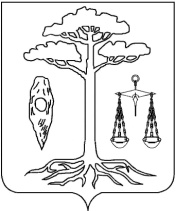 АДМИНИСТРАЦИЯТЕЙКОВСКОГО МУНИЦИПАЛЬНОГО РАЙОНАИВАНОВСКОЙ ОБЛАСТИП О С Т А Н О В Л Е Н И Еот  05.03.2022              №  76г. ТейковоОб утверждении протокола Комиссии по определению единой теплоснабжающей организации на территории Большеклочковского сельского поселения Тейковского муниципального района от 05.03.2022 года  В соответствии с Федеральным законом от 06.10.2003 года №131-ФЗ «Об общих принципах организации местного самоуправления в Российской Федерации», Федеральным законом от 27.07.2010 года №190-ФЗ «О теплоснабжении»,  Правилами организации теплоснабжения в Российской Федерации, утвержденных постановлением Правительства РФ от 08.08.2012 года №808, распоряжением администрации Тейковского муниципального района от 28.01.2022 года № 25-ра  «Об утверждении состава Комиссии по определению единой теплоснабжающей организации на территории Большеклочковского сельского поселения Тейковского муниципального района», администрация Тейковского муниципального района  П О С Т А Н О В Л Я Е Т:1.          Утвердить протокол Комиссии по определению единой теплоснабжающей организации на территории Большеклочковского сельского поселения Тейковского муниципального района от 05.03.2022 года  (приложение).2.  Отделу общественных связей и информационной политики и организационной работы управления общественных связей, безопасности (Шалаеву А.В.) разместить настоящее постановление на официальном сайте администрации Тейковского муниципального района. 3. Контроль за исполнением настоящего постановления возложить на заместителя главы администрации, начальника управления координации жилищно-коммунального, дорожного хозяйства и градостроительства (Полозов Б.Г.).Глава Тейковского муниципального района                                                                  В.А. Катков